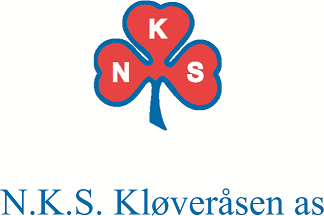 Vi trenger din kompetanseSPENNENDE STILLING PÅ KLØVERÅSENAvdelingsoverlege - psykiatri 100 % st fast fra 1. januar 2019NKS Kløveråsen as er en privat ideell institusjon, som eies og drives av NKS Nordland. Vi har driftsavtale med Helse Nord RHF. Kløveråsen er en del av spesialisthelsetjenesten i Helse Nord og skal bistå kommunene i Nordland innenfor demensomsorgen. Senteret ligger ca 2 km fra Bodø sentrum i landlige omgivelser.Kløveråsen består av en sengepost med 4 senger og en poliklinikk. Poliklinikken er delt inn i en hukommelsesklinikk og en alderspsykiatrisk poliklinikk. Kløveråsen har totalt 29.5 årsverk fordelt på 33 ansatte. Behandlingsteamet består av nevropsykolog, ergoterapeut, spesialsykepleiere og hjelpepleiere. Vi har også knyttet til oss klinisk farmasøyt.Hukommelsesklinikken har ca 1400 konsultasjoner pr år. Sengeposten med 4 senger har ca 50 innleggelser, med en gjennomsnittlig liggetid på ca 23 dager.Fra hukommelsesklinikken drives i tillegg en utstrakt ambulant virksomhet i form av pasientrettet arbeid samt undervisning/veiledning.  I tillegg arrangerer vi kurs og seminarer for helsepersonell i Nordland.  I 2017 ble det gjennomført ca 100 oppdrag totalt.AvdelingsoverlegeVi søker etter en person med genuin interessert for fagfeltet demens og alderspsykiatri.  Det er til sammen to legestillinger ved Kløveråsen, og legene jobber både i sengepost og poliklinikk. Det forventes også at legene tar undervisningsoppdrag. Avdelingsoverlegen har det medisinsk faglige avsvaret ved institusjonen, og skal sammen med direktør og lederteam være med å utvikle tilbudet ved Kløveråsen. Kløveråsen skal være en sentral aktør innen fagfeltet demens og alderspsykiatri. Dette skjer gjennom utredning og behandling, formidling, utvikling og forskning.
Kvalifikasjoner: Autorisasjon som legeGodkjent spesialist i psykiatriErfaring fra fagfeltet er en fordelLøsningsfokusert, ansvarsbevisst og gode samarbeidsevnerEvne til omstilling i en organisasjon med varierte arbeidsoppgaverEgnethet for stillingen vil bli vektlagtVi tilbyrHyggelig arbeidsplass i landlige omgivelserOverlegepermisjonIngen vaktbelastning for legerDet gis mulighet til å holde seg faglig oppdatertStengt i høytider som jul/nyttår og påske4 uker fellesferieGode pensjons og forsikringsordningerIA bedriftVi har overgangs - hybelleilighet ved behovTjenestebil tilgjengeligTilhenger Fri parkeringSøkere må beherske norsk skriftlig og muntlig.Tilsetting skjer etter gjeldene lover og avtaler.Lønn etter avtale. Pliktig 2 % pensjonsinnskudd til KLP.Kløveråsen er som privat bedrift tilsluttet Virke.Har du spørsmål ta kontakt med : Direktør Liv Herder, telefon 75 55 16 20Avdelingsoverlege Andrzej Banach, telefon 75 55 16 10 eller Avdelingsleder Bodil Skaar Olsen, telefon 75 55 16 12Søkere må oppgi minst 2 referanser.Søknad med CV sendes til: post@kloverasen.noSøknadsfrist for avdelingsoverlegestillingen er: 1.6.2018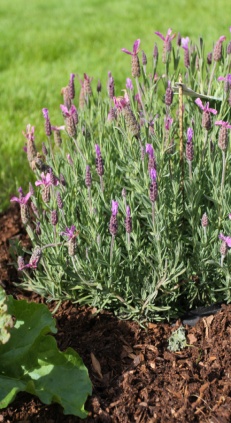 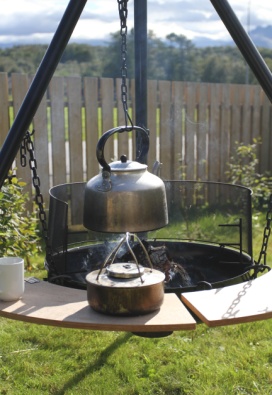 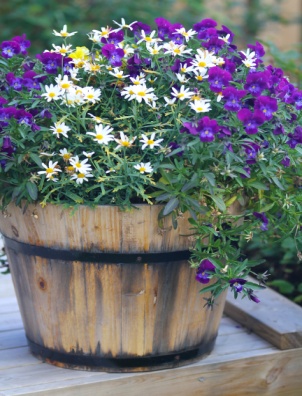 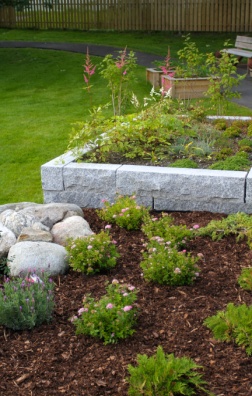 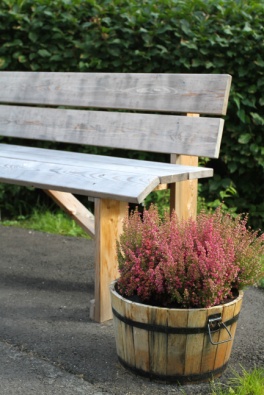 